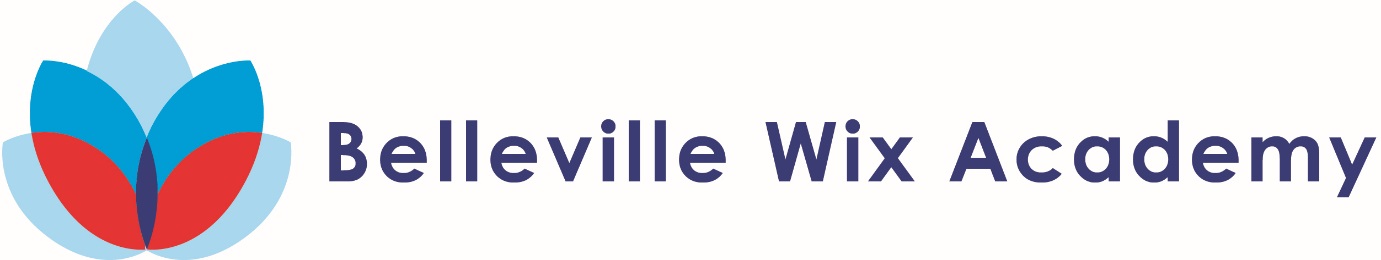 Reception Mother’s Day 2018-191AB  Local Area Trip 2019-20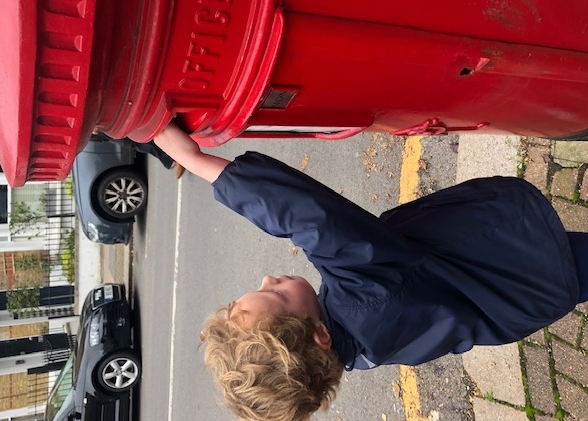 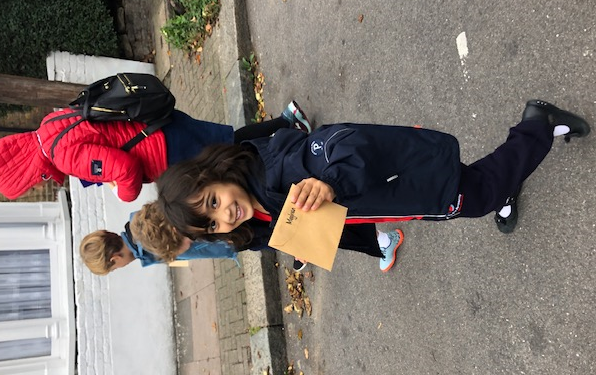 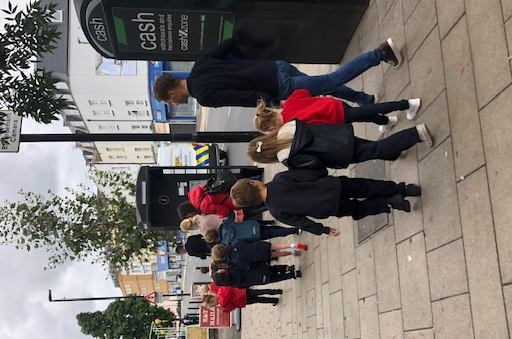 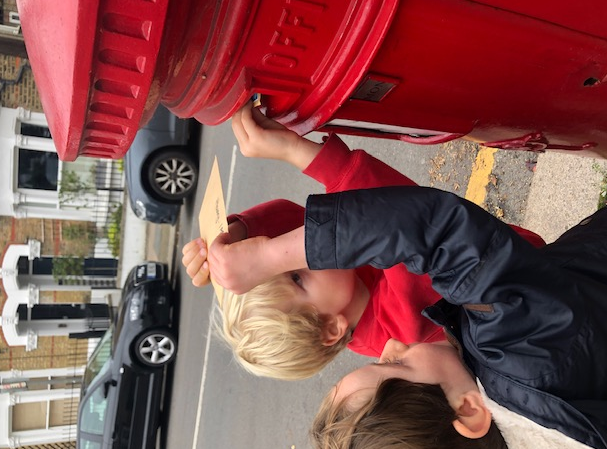 